Welcome to the 2022 OHSAA State Basketball TournamentPress Row Seating Charts
Seating charts are created for each session. Media who are not approved to cover the following session must move their belongings to the media work room immediately after the game.Programs and Media GuidesOfficial OHSAA programs and media guides are available from the media assistants at the media entrance or in the media workroom. 
Press Conference and Media Work Room
Press conferences after each game will take place in the media center, which is located off the ramp leading down the court from the media entrance. The media work room is beside the press conference room.  
Media Workspace
Media with an assigned seat who are covering the entire tournament (or the last game of the day) may work at their seats on press row. The media work room is available for those media covering specific sessions. Photographers also may work in the media work room. Wireless internet is available in the arena. 
Live Stats Links: www.ohsaa.StatBroadcast.comLocker Room Access: Media are not permitted in the team locker rooms at any time.Postgame InterviewsPrint media may not conduct interviews on the court. Post-game news conferences will take place in the Media Interview Room. Following a brief cooling off period, the head coach and key players will attend. During the semifinals, the winning team will go first. If requested, an OHSAA media escort will coordinate interviews from a team after their press conference, or before if they are waiting for the other team to finish. Television Reporters and Cameras
Television reporters do not have an assigned seat on press row. A seat will be provided if possible. Lights on cameras are not permitted while a game is in progress. Shots from spectator seating areas are not permitted without permission from the OHSAA. Please see previous note regarding postgame TV interviews.Pregame Timing Information
Pregame timing information will be provided to broadcast media so they are aware of the timing of such items as the National Anthem, pregame introductions and the exact tip time. The National Anthem will be played before every session.CredentialsA reminder to all media that credentials are non-transferable and are intended solely for the use of the designated individual whose name appears on the credential. The OHSAA can request clips or website links to coverage from any media who are granted credentials.### OHSAA ###OHIO HIGH SCHOOL ATHLETIC ASSOCIATION4080 Roselea Place, Columbus, OH 43214Phone 614-267-2502   |   Fax 614-267-1677www.ohsaa.org    |    Twitter.com/OHSAAsports    |    Facebook.com/OHSAASports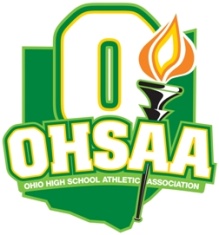 